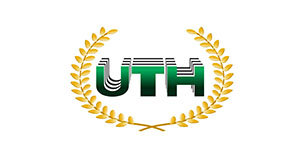 Universidad Tecnológica de Honduras“ UTH”AsignaturaIntroducción a la InformáticaCatedráticoIván BarahonaTrabajoMapa conceptual  Y Línea de tiempoNombre del alumnoAlinson Julieth Méndez AyalaJornadaOnlineMapa conceptualLínea de tiempo https://my.visme.co/view/pvy68pgv-18r27vpmvxxy26qzBiografía Del mapa conceptual. https://www.psiquion.com/blog/trastorno-obsesivo-compulsivo-tochttps://www.mayoclinic.org/es-es/diseases-conditions/obsessive-compulsive-disorder/diagnosis-treatment/drc-20354438https://www.mayoclinic.org/es-es/diseases-conditions/obsessive-compulsive-disorder/symptoms-causes/syc-20354432 Biografía   Línea de tiempo https://redhonduras.com/historia/historia-de-la-psicologia-en-honduras/https://www.studocu.com/latam/document/centro-universitario-tecnologico/introduccion-a-la-psicologia/historia-de-la-psicologia-en-honduras/15592460